MOÇÃO Nº 38/2021Manifesta apelo ao Excelentíssimo Senhor prefeito municipal para que cobre da empresa responsável pelo recapeamento da avenida Porto Ferreira no bairro São Joaquim, melhorias, neste município.Senhor Presidente,Senhores Vereadores, CONSIDERANDO que; nem bem a avenida recebeu a pavimentação asfáltica e já está danificada;CONSIDERANDO que; desde o ano passado estamos sendo cobrados pelos moradores da região; CONSIDERANDO que; não há galeria para o escoamento de águas pluviais; CONSIDERANDO que; desde o início do nosso mandato em parceria com a comunidade estamos solicitando melhorias para o bairro; Ante o exposto e nos termos do Capítulo IV do Título V do Regimento Interno desta Casa de Leis, a CÂMARA MUNICIPAL DE SANTA BÁRBARA D’OESTE, ESTADO DE SÃO PAULO, apela aos Excelentíssimos Senhor Prefeito Municipal e Secretário de Obras para que cobre a manutenção da empresa responsável pela pavimentação da rua Porte Ferreiro, São Joaquim, encaminhado cópia da presente ao Paço Municipal: Av. Monte Castelo, 1000 - Jd Primavera - CEP:13.450-901 – Santa Bárbara d´Oeste – SP.Plenário “Dr. Tancredo Neves”, em 19 de janeiro de 2.021.Celso Ávila-vereador-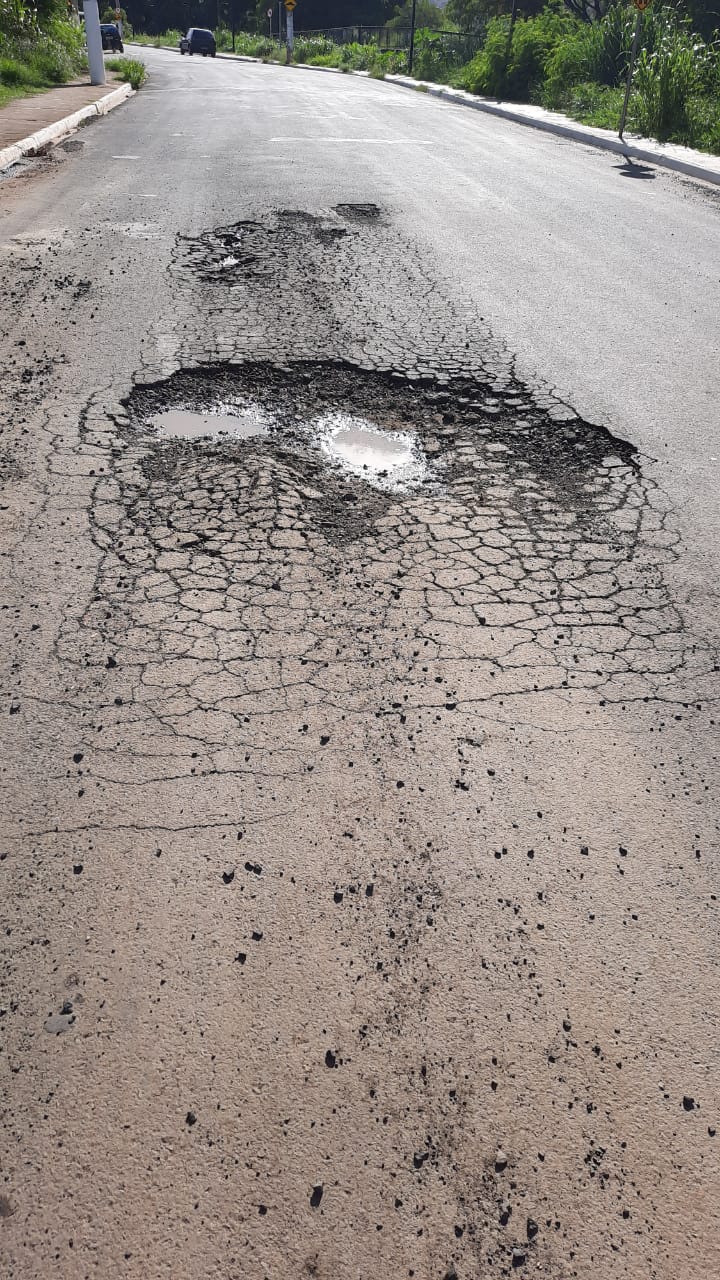 